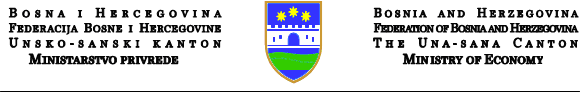 Na osnovu člana 22. Zakona o koncesijama („Službeni glasnik Unsko – sanskog kantona“ broj: 10/03, 07/09, 19/13, 09/17 i 18/19), Rješenja Komisije za koncesije Unsko-sanskog kantona broj:13-06-14-8553-3/22  od 14.09.2022. godine kojim se odobrava koncesioni projekat - Studija ekonomske opravdanosti dodjele koncesija za eksploataciju dolomita na ležištu “Ostrožac II”  na području Grada Cazina, Rješenja Komisije za koncesije Unsko-sanskog kantona broj:13-06-14-8553-7/22  od 23.11.2022. godine kojim se odobrava poziv na tender i prateća dokumentacija  dodjele koncesija za eksploataciju dolomita na ležištu “OSTROŽAC II”  na području Grada Cazina, Odluke Gradskog  vijeća Cazin broj:01/GV-14-14424/22  od 10.11. godine  kojom se daje saglasnost za pokretanje postupka dodjele koncesije javnim pozivom – tenderom za eksploataciju dolomita na ležištu “OSTROŽAC II”  na području Grada Cazin i Odluke Vlade Unsko-sanskog kantona broj: 03-017-5542/2023 od 23.02.2022. godine kojom se  odobrava pokretanje postupka dodjele koncesije tenderskim postupkom za  eksploataciju dolomita na ležištu “OSTROŽAC II” na području Grada Cazina, Ministarstvo privrede Unsko-sanskog kantona raspisuje:JAVNI  POZIVZA PODNOŠENJE PONUDA ZA DODJELU KONCESIJE ZA EKSPLOATACIJU DOLOMITA NA LEŽIŠTU “OSTROŽAC II” NA PODRUČJU GRADA CAZINAPredmet koncesijePredmet koncesije je eksploatacija mineralne sirovine dolomit na ležištu “Ostrožac II” na području Grada Cazina. Eksploatacija dolomita vršiće se na zemljišnim parcelama  k.č. br. 1617/2, 1624., 1625., 1626., 1627., 1632., 1633., 1634., 1635., 1636., 1637., 1638., 1639. k.o. Polje Površina eksploatacionog (koncesionog) polja iznosi 4,86 ha i ograničena je linijama sa prelomnim tačkama kako slijedi:Vrijeme na koje se koncesija dodjeljujeKoncesija se dodjeljuje na period od 25 (dvadesetpet) godina, računajući od dana zaklučivanja ugovora o koncesiji.
3.Opis projekta     Elaboratom o klasifikaciji, kategorizaciji i proračunu rezervi dolomita na ležištu “Ostrožac II” kod Cazina  potvrđene geološke rezerve iznose 1.914.115 m3 č. mase, na bazi kojih je rađena ekonomska opravdanost dodjele koncesije i na bazi kojih će se raditi Glavni rudarski projekat površinske eksploatacije dolomita na ležištu „OSTROŽAC II” kod Cazina.
     Eksploatacija dolomita na predmetnom ležištu odvijati će se površinskom metodom na način kojim se obezbjeđuje optimalno iskorištavanje ležišta dolomita, bezbjednost ljudi, objekata i imovine u skladu sa tehničkom specifikacijom.
     Planirani kapacitet proizvodnje dolomita iznosi 40.000 m3 čvrste mase/godišnje.
     Koncesionar se obavezuje da će proizvoditi i plasirati najmanje 10.000 m3 čvrste mase dolomita godišnje. 
     U slučaju smanjene godišnje proizvodnje i plasmana dolomita ispod 10.000 m3 Koncesionar je dužan platiti koncesionu naknadu na količinu 10.000 m3 čvrste mase dolomita.Pravo učešćaPravo učešća na ovom Javnom pozivu pod jednakim uslovima imaju domaća i strana pravna lica koja su registrovana u skladu sa zaakonima Federacie Bosne i Hercegovine i imaju registrovanu djelatnost eksploatacije mineralne sirovine.Uplata kantonalne taksePonuđač - učesnik u Javnom pozivu za dodjelu koncesije je dužan uplatiti 1.000,00 KM na račun budžeta Unsko-sanskog kantona, na osnovu Zakona o administrativnim taksama  i tarifi administrativnih taksi („Službeni glasnik Unsko-sanskog kantona“ broj: 17/16), tarifni broj 27., tačka 9.b.,  na račun broj  3380002210005877, vrsta prihoda 722 121,  kod UniCredit banke filijala Bihać, a original uplatnicu dostaviti u Ministarstvo privrede pri preuzimanju tenderske dokumentacije.Spisak potrebnih dozvola i odobrenja ili drugih ovlaštenja
Koncesionar je nakon potpisivanja Ugovora o koncesiji obavezan pribaviti po materijalnim propisima dozvole za rad:Po Zakonu o rudarstvu („Službeni glasnik USK-a broj:19/11):- dozvolu za eksploataciju dolomita na ležištu „Ostrožac II” kod Cazina,- dozvolu za izvođenje radova po Glavnom rudarskom projektu eksploatacije dolomita na ležištu „Ostrožac II” kod Cazina- upotrebnu dozvolu za rudarske objekte, postrojenja, opremu i instalacije na PK „Ostrožac II” kod CazinaPo Zakonu o zaštiti okoliša i životne sredine pribavi okolinsku dozvoluPo zakonu o vodama vodnu dozvoluI po drugim materijalnim propisima dozvole i saglasnosti koje su neophodne za eksploataciju mineralnih sirovinaDa se pri izvođenju rudarskih radova poduzmu mjere zaštite na radu, zaštite života i zdravlja građana kao i obezbjeđenja imovine, te da prema glavnom rudarskom projektu kontinuirano vrši sanaciju zemljišta i rekultivaciju devastiranih površina nastalih usljed rudarskih radova, kao i provođenje mjera obezbjeđenja kako bi se trajno isključile opasnosti po život i zdravlje ljudi i imovine i mogući uzročnici zagađenja okoline, odnosno štete na objektima i okolini.Naknada za koncesijuMinimalna koncesiona naknada za eksploataciju dolomita utvrđena  u Dokumentu o politici dodjele koncesija („Službeni glasnik Unsko-sanskog kantona“, broj: 03/12, 14/12, 14/13, 10/15, 12/15 i 7/18), i sastoji se od:
 - jednokratne naknade pri dodjeli koncesije za odobreno eksploataciono polje koja iznosi iznosi minimalno 0,20 KM/m2; 
- godišnja naknade za korištenje zemljišta u državnoj svojini u granicama eksploatacionog polja koje  se neće plaćati jer je  zemljište u privatnom vlasništvu;
- naknade za iskopanu mineralnu sirovinu – dolomita koja iznosi minimalno 0,60  KM/m3.
        Ponude ispod minimalno utvrđenih tarifa, navedenih u gornjem stavu, neće se razmatrati.Obavezni  uslovi  i standardi za obavljanje djelatnosti predmeta koncesijeKoncesiona djelatnost obavljat će se na način i pod uslovima propisanim Zakonom o rudarstvu („Službeni glasnik Unsko-sanskog kantona“ broj: 19/11) Zakonom o koncesijama i ostalim propisima koji regulišu oblast eksploatacije mineralnih sirovina.
Zakonski propisi i standardi koji regulišu pitanja zaštite okoliša, prostornog i urbanističkog planiranja, vodoprivrede, šumarstva, zaštite od požara i zaštite na radu, su također obavezujući za koncesionara.Poreske olakšiceZa realizaciju ovog koncesionog projekta neće se davati poreske olakšice ni po kom osnovu.Nadležnost nad ostavrivanjem koncesijeZa nadzor nad ostvarivanjem koncesije nadležno je Ministarstvo privrede ili lice koje Ministar privrede ovlasti i Komisija za koncesije USK-a.Kriterij za odabir najpovoljnije ponude         Ponuđeni iznosi u tabeli pod tačkama 1. i 2. koji budu manji od iznosa navedenih u tački 7. ovog Poziva neće biti razmatrani i vrednovani.
        U slučaju da više ponuda ostvare isti broj bodova, prednost ima ponuđač sa boljim bilansom uspjeha poslovanja u posljednje dvije godine (2020-2021 godina).Sadržaj  ponude         Ponuda treba sa sadrži:Naziv i tačnu adresu ponuđača ( mjesto, ulica, telefon, kontakt osoba i drugi podaci );Visina ponude  i način plaćanja koncesione naknade;Rješenje o upisu u sudski registar sa ovjerenim prilozima ili drugi akt kojim se dokazuje da ponuđač ima pravo obavljati djelatnost eksploatcije mineralnih sirovina;Ovjerena fotokopija Uvjerenja o poreskoj registraciji (ID broj), (ovjera ne starija od tri mjeseca od dana objavljivanja Javnog poziva),Orginal ili ovjerena fotokopija Uvjerenja od Porezne uprave o izmirenju direktnih poreza, doprinosa za PIO/MIO i doprinosa za zdravstveno osiguranje za sve zaposlene (ovjera ne starija od tri mjeseca od dana objave Javnog poziva),Orginal ili ovjerena fotokopija Uvjerenja nadležnog organa o redovnom plaćanju PDV (ovjera ne starija od tri mjeseca od dana objave Javnog poziva),Orginal ili ovjerena fotokopija Uvjerenja nadležnog suda da ponuđač nije kažnjavan za prekršaj zloupotrebom potpisanih ugovora a u cilju nezakonitog sticanja dobiti,Orginal ili ovjerena fotokopija potvrde izdane nadležnog suda da se protiv ponuđača ne vodi stečajni postupak (ovjera ne starija od 3 mjeseca od dana objavljivanja javnog poziva);Popis raspoložive opreme ponuđača;Kvalifikaciona struktura zaposlenih kadrova i njihove reference;Uvjerenje o plaćenim koncesijma ponuđača ukoliko ima status Koncesionara u BiH;Izjava o prihvatanju Nacrta Ugovora o koncesiji koji je sastavni dio tenderske dokumentacije;Reference lista ponuđača (lista glavnih usluga pruženih u poslednje tri godine sa ukupnim vrijednosnim iznosima, datumima i primaocima);Ovjerena kopija bilansa stanja za zadnja dva izvještajna perioda;Poslovni plan ponuđača na osnovu kojeg se može dati ocjena o mogućnostima realizacije koncesije;Uplatnicu kantonalne takse za učešće na javnom pozivu za dodjelu koncesije.Svi navedeni dokumenti moraju biti originali ili ovjerene fotokopije.
Ponude će biti odbačene ako ne sadrže kompletnu dokumentaciju.Postupak provođenja odabira najpovoljnije ponudeOdabir najpovoljnije ponude, postupkom otvaranja, bodovanja, rangiranja i proglašenja pobjednika vršit će Komisija za koncesije na način kako je to definisano propisima.Tenderska dokumentacija   Zainteresirani ponuđači  mogu preuzeti tendersku dokumentaciju svakim radnim danom u vremenskom periodu od 09 do 12 sati u Ministarstvu privrede USK (kancelarija broj 22.). Preuzimanje tenderske dokumentacije vriti će se uz dokaz o uplati nepovratne naknade za učešće na Javnom pozivu u iznosu 100,00 KM (slovima: stotinu i 00/100). Naknada se uplaćuje na račun budžeta Unsko-sanskog kantona broj: 3380002210005877, vrsta prihoda 722791 uz oznaku: tenderska dokumentacija za javni poziv (neplanirane uplate, ostale).Način dostavljanja ponudePonude se dostavljaju zapečećene lično na protokol ili preporučenom putem pošte sa naznakom:Ponuda na Javni poziv za dodjelu koncesije za eksploataciju dolomite na ležištu “Ostrožac II” na području Grada Cazina, sa naznakom NE OTVARATI, na adresu Vlada USK – Komisija za koncesije Unsko-sanskog kantona, ulica Alije Đerzeleza broj 6. 77000 Bihać. Strani ponuđači dužni su ponudu dostaviti jednom od službeni jezika u Bosni i Hercegovini.Rok za dostavljanje ponudaRok za dostavljanje ponuda je 15 dana od dana objavljivanja Javnog poziva u jednim dnevnim novinama, „Službenim novinama FBiH“ i internet stranici Vlade Unsko-sanskog kantona. Neblagovremene prijave neće se uzeti u razmatranje i iste se neotvorene vraćaju zainteresiranom ponuđaču. Nepotpune ponude neće biti razmatrane.Povlačenje ponude Učesnici imaju pravo povući ponudu, uz pismeni zahtjev, najkasnije tri dana prije isteka roka za podnošenje ponuda. Ponuda se smatra povučenom prijemom pismenog zahtjeva za povlačenje ponude. Otvaranje ponudaO datumu, mjestu i vremenu otvaranja ponuda ponuđači će biti pismeno obaviješteni.
Otvaranju ponuda mogu prisustvovati ovlaštena lica ispred učesnika u Javnom pozivu ili njihovi zastupnici uz predočenje pismenog ovlaštenja.     Zapečaćene ponude dostavljaju se na adresu:Vlada Unsko-sanskog kantona
Komisija za koncesije Unsko-sanskog kantona 
ul. Alije Đerzeleza br.6. BihaćNE OTVARAJ 
( ponuda za dodjelu koncesije)
Sve dodatne informacije mogu se dobiti u Ministarstvu privrede Unsko-sanskog kantona: telefoni + 387 37  316 033 ili 316 037, fax: +387 37 227 783, e-mail:privreda@vladausk.baPrelomne
tačkeKOORDINATEYXA15 574 5994 976 928B15 574 6434 976 953C15 574 7124 976 999D15 574 7204 977 006E15 574 7554 977 032F15 574 8084 977 065G15 574 8164 977 059H15 574 8234 977 058I15 574 8264 977 056J15 574 8334 977 041K15 574 8344 977 036L15 574 8384 977 028M15 574 8444 977 013N15 574 8494 977 004O15 574 8584 976 992P15 574 8634 976 989Q15 574 8784 976 964R15 574 8924 976 934S15 574 9094 976 918T15 574 774 4 976 750U15 574 6304 976 900RedbrojK r i t e r i j u m iBodovi1.Najveći ponuđeni iznos jednokratne koncesione naknade202.Najveći ponuđeni iznos tekuće (godišnje) koncesione naknade        503.Najveći broj radnika koji se zaposli na poslovima korištenja koncesije154.Najveći iznos planiranih investicionih ulaganja vezanih za korištenje koncesije15                                                                                          UKUPNO                                                                                          UKUPNO100